São Paulo,     de                de         .Ofício nº              /             .Assunto: Cessação de Gerente de Organização Escolar	Prezado(a) Senhor(a) Dirigente,Venho por meio deste informar a cessação da designação para o desempenho da função de Gerente de Organização Escolar, em nome de (NOME DO SERVIDOR), RG. XX.XXX.XXX-X, Agente de Organização Escolar, DI X, por motivos particulares solicitou cessação, a partir de XX/XX/XXXX. Sem mais para o momento.Atenciosamente,____________________(Nome do Diretor de Escola)RG XX.XXX.XXX-XDiretor(a) de EscolaIlma Sr(a)Norma Sueli Ghiraldi PaladiniDirigente Regional de EnsinoRegião Norte 1GOVERNO DO ESTADO DE SÃO PAULOSECRETARIA DE ESTADO DA EDUCAÇÃODIRETORIA DE ENSINO - REGIÃO NORTE 1(Nº U.A.) – (Nome de U.E.)                                       (Endereço da U.E)CEP:                           – São Paulo – SPTelefone:                  – E-mail:    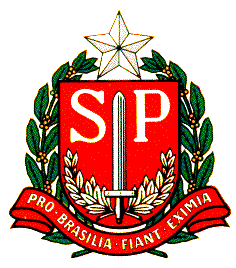 